02.05.2024ЗАВТРАК(1-4; 5-9;10-11 классы)Плов с говядинойЗелёный горошекЧай с сахаром и лимономХлеб РяженкаЗАВТРАК 2Апельсин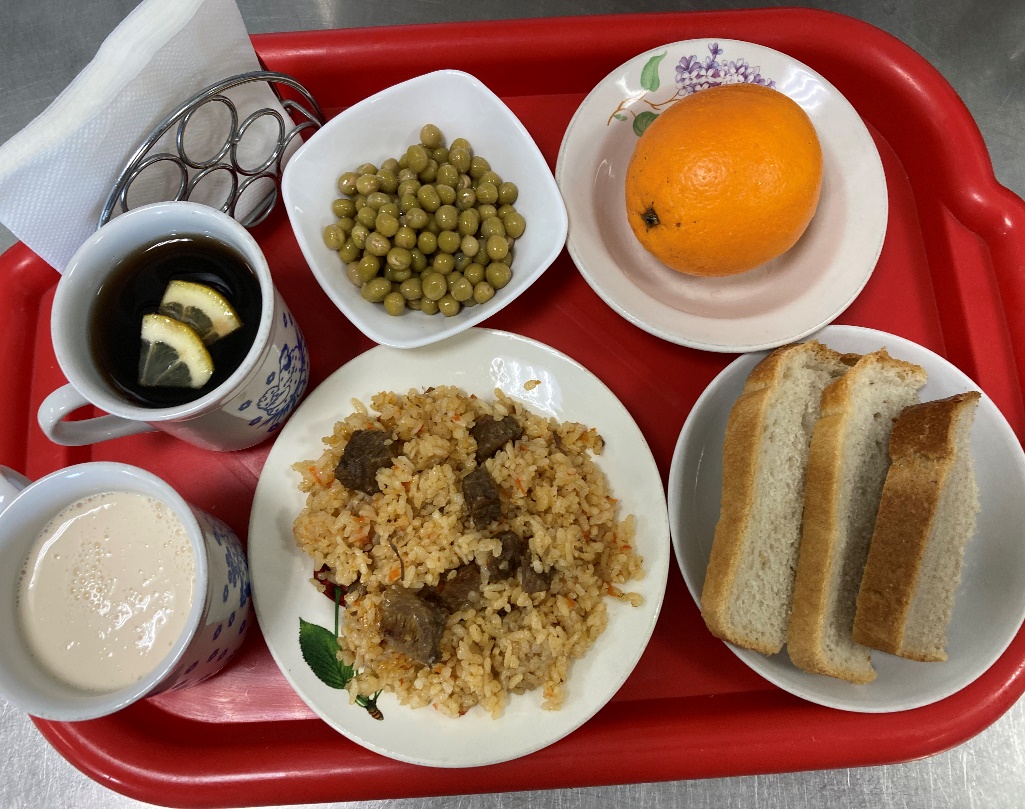 (1-4; 5-9;10-11 классы)Перец свежий порционноБорщ Сибирский с мясом и сметанойРыба тушенная с овощамиКартофельное пюреКомпот из св.фруктовХлеб пшенично-ржаной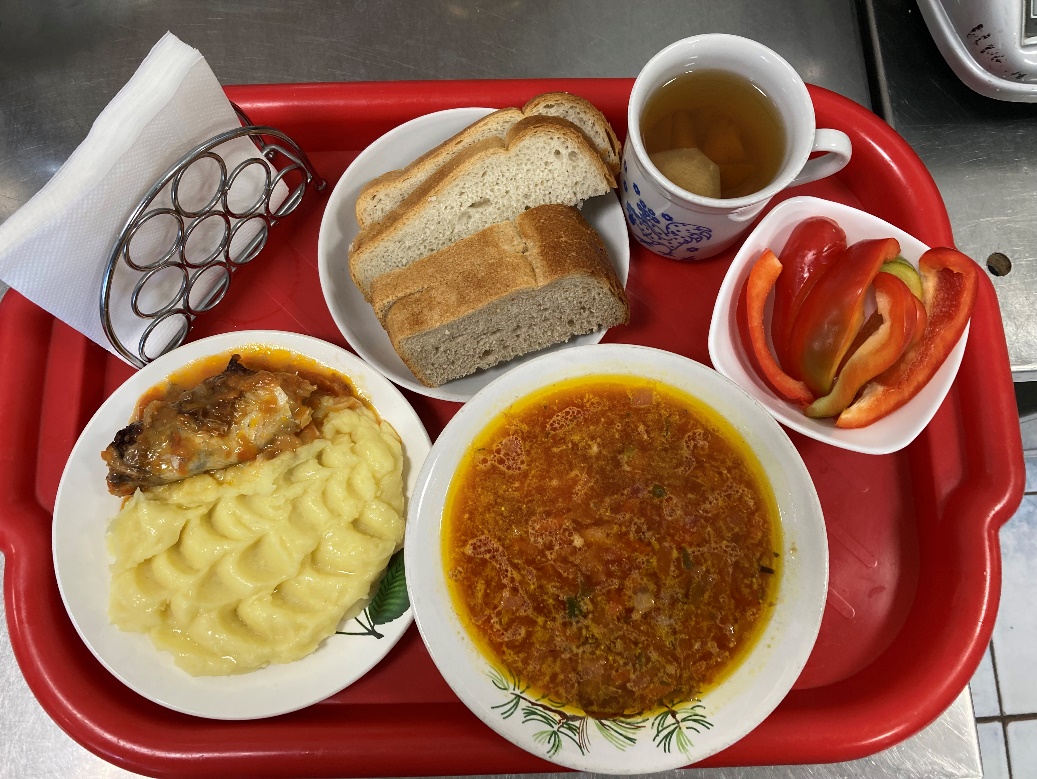 